Дистанционные занятия 08.10.2021 в детском объединении «Мастерилки» группа №2.
ТЕМА ЗАНЯТИЯ: Аппликация из геометрических фигур.  Домик.ЦЕЛЬ ЗАНЯТИЯ: Формировать умение создавать композицию из геометрических фигур.ЗАДАЧИ ЗАНЯТИЯ:Образовательные: Закреплять названия геометрических фигур – круг, треугольник, квадрат, прямоугольник; упражнять детей в навыках приклеивания и размещения готовых деталей разной формы и цвета, обучать пониманию и соблюдению правильной последовательности выполнения задания.Развивающие: Развивать кругозор детей; развивать память, внимание, образное и пространственное мышление; развивать мелкую моторику рук, сенсорное восприятие.Воспитательные: Воспитывать аккуратность при выполнении задания, усидчивость, терпение. Учить радоваться результату своей работы.СОДЕРЖАНИЕ ЗАНЯТИЯ: Правила безопасности при работе.Правила безопасной работы с ножницами. - Соблюдай порядок на своём рабочем месте.- Перед работой проверь исправность инструментов.
- Работай только исправными инструментами.
- Работай ножницами только на своём рабочем месте.
- Следи за движением лезвий во время работы.- Ножницы клади кольцами к себе.- Подавай ножницы кольцами вперёд.
- Не оставляй ножницы открытыми.
 - Не играй с ножницами, не подноси ножницы к лицу.
 - Используй ножницы по назначению.Правила безопасной работы с клеем.- При работе с клеем пользуйся кисточкой, если это требуется.- Бери то количество клея, которое требуется для выполнения работы на данном этапе.- Кисточку и руки после работы хорошо вымой с мылом.Аппликация «Божья коровка». Для работы необходимо подготовить:картон зелёного цвета;цветная двусторонняя бумага красного, чёрного и белого тона;ножницы, клей и фломастер чёрного цвета;простой карандаш;эскиз.Порядок работы:Сначала, при помощи шаблона нарисовать и вырезать на листе чёрной бумаги круги.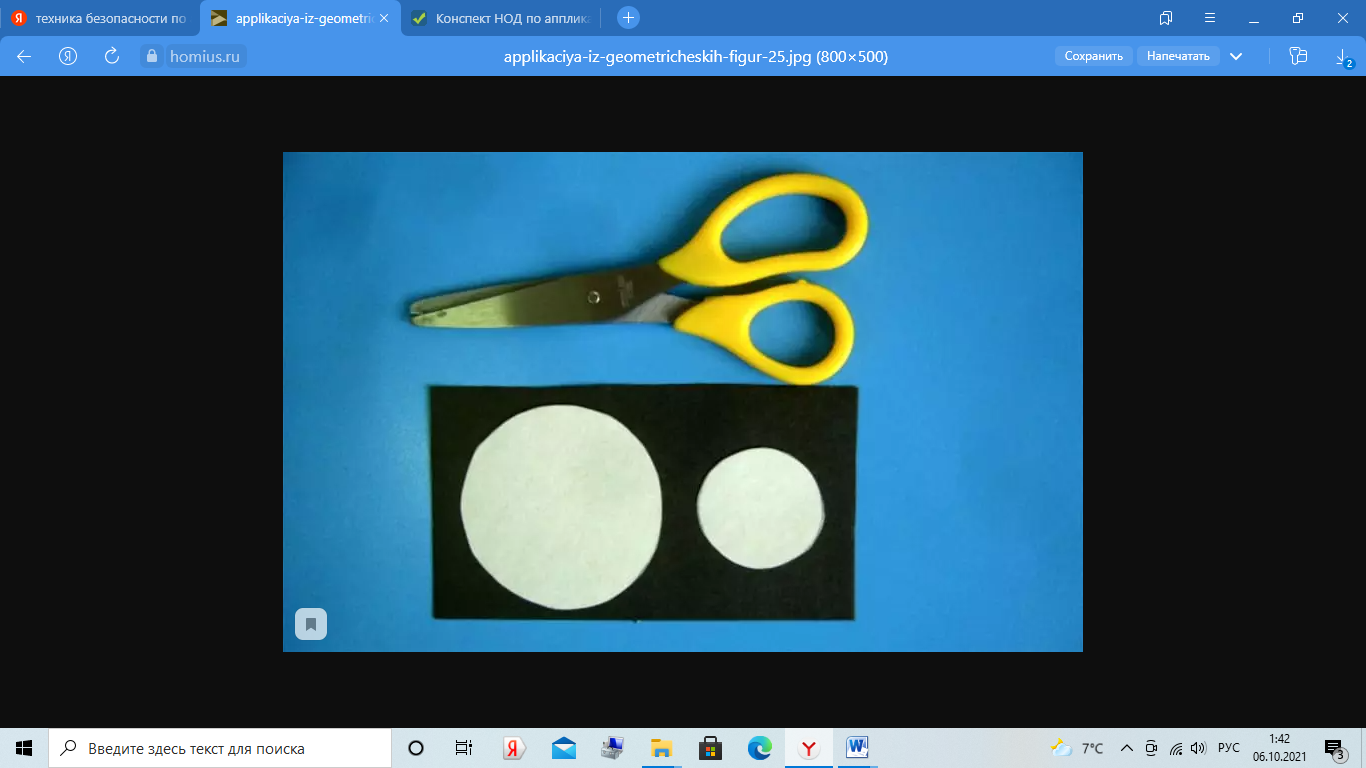 Из чёрных кругов делаем туловище божьей коровки и её головуЗатем, из бумаги красного цвета по шаблону вырезать 2 круга.Сложить красные круги пополам – у нас получатся крылья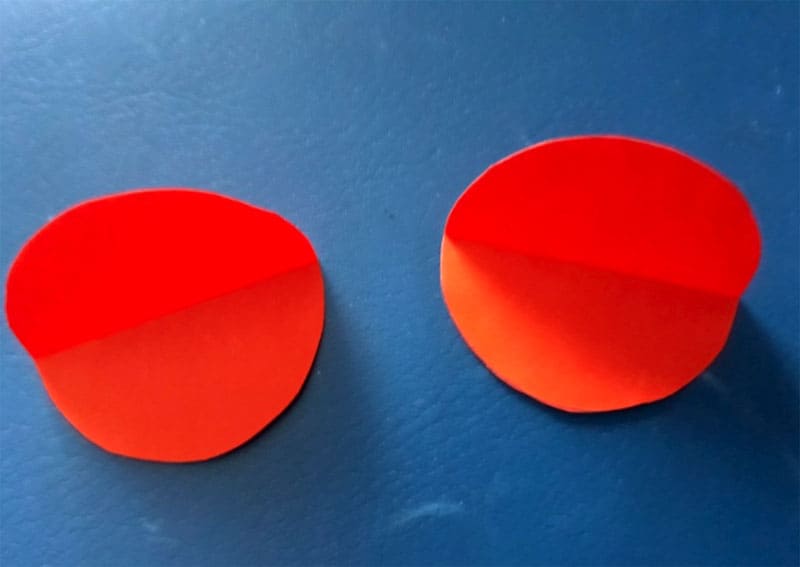 На картоне зелёного цвета нарисовать листочек и вырезать его ножницами.Листочек необходимо сделать с неровными краями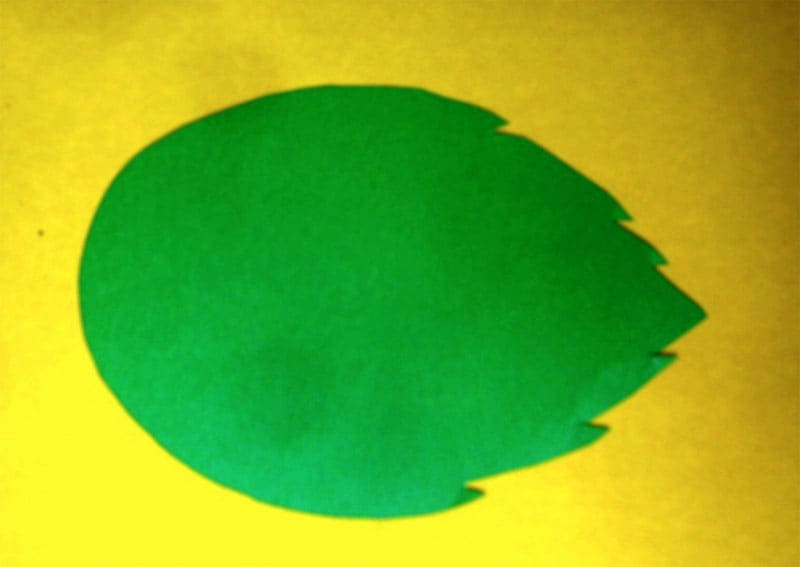 После этого, на листочек приклеить туловище божьей коровки и её голову.Туловище должно заходить на голову внахлёст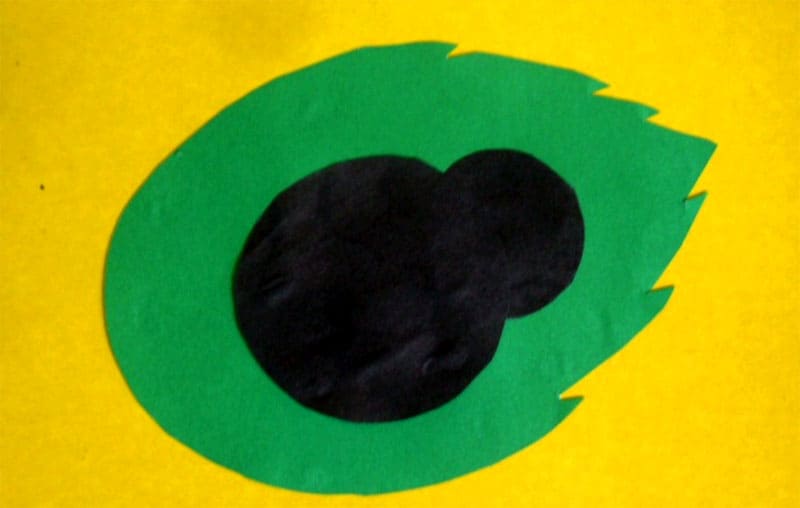 Далее, приклеить к заготовке крылья, после чего, закрепить на них клеем 6 кружков, предварительно вырезанных из бумаги чёрного цвета.Вырезать глазки из белой бумаги и приклеить их, дорисовать зрачки, усики и лапки фломастером чёрного цвета.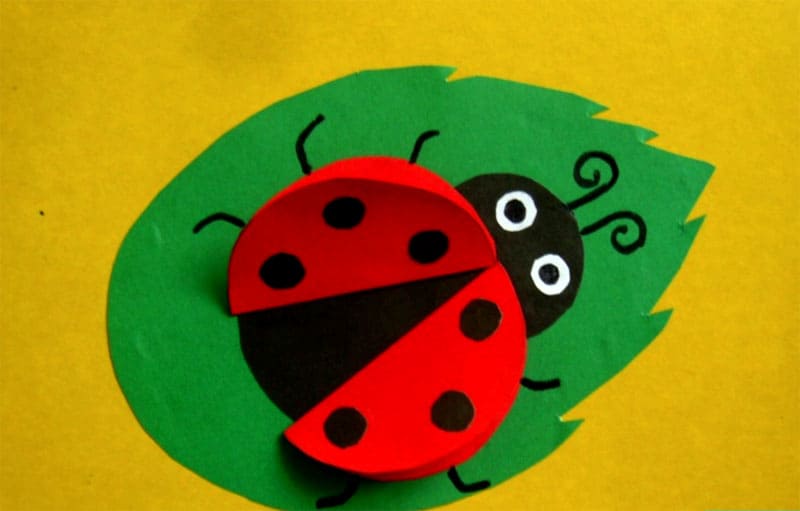 Итог урока:Сообщение о достижении цели урока.Анализ выполненных работ.Разбор ошибок.Рассмотрение потери рабочего времени.